Book ShareMARKING RUBRIC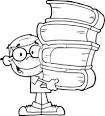 Student Name: _______________________________Book Share Date: _________________________________Visual Project:Ideas & creativity			1	2	3	4Adds interest to the book		1	2	3	4Polished end product		1	2	3	4Presentation/Speaking Skills:Book Summary 			1	2	3	4focus is clearly on the main event, character development, and resolution Voice projection			1	2	3	4	Eye contact with audience		1	2	3	4	Beginning captured interest		1	2	3	4Closed by asking questions		1	2	3	4Listening & Group Work Skills:Listened to classmates ideas	1	2	3	4Asked questions to classmates	1	2	3	4